Institutional Biosafety ApplicationInstructions: Please complete this application if you plan on using infectious agents, select agents, recombinant DNA, blood, body tissues or fluids as part of your research, teaching or testing activities at Wake Forest University. Please note that if you plan on using or collecting biological agents, samples, etc. from live vertebrate animal sources, identifiable human sources or your research will involve radiation/radioactive isotopes you will also need to seek approval from the appropriate committee(s). Contact the Office of Research and sponsored programs for additional information.Is this application being submitted as part of a(n):IACUC Application Yes    No 		If yes, Protocol # and Date submitted:      IRB Application       Yes    No 		If yes, Protocol # and Date submitted:      Protocol Title:      Type of Protocol:  New		Amendment     Protocol #      		Resubmission  Protocol #      Section I: Principal Investigator InformationPrincipal Investigator:      Position/Title:     Email Address:     Department:     Phone #:      Date of IBC Online Training:     Will this project be funded by a grant, contract, or any pending grants or contracts? Yes    No (If yes, provide a copy of the project narrative submitted as part of your grant proposal)List all personnel involved in the project, their respective roles: Section II: List of Biological Materials  Human Subjects (blood, tissue, or bodily fluid) Animal Use (blood, tissue, or bodily fluid) Sharps Transgenic and/or pathogenic plants Recombinant or synthetic nucleic acid molecules Non-recombinant DNA or RNA Infectious Agents Select Agents Radioactive materials Shipping of Biological materials - Note: The EHS Department MUST oversee the shipping of any biological material or hazardous substance. Please provide an overall summary of the project, the specific aim(s) of the study and briefly explain in language understandable to the general public:                                                                       	     Section III: Research IdentificationBiosafety LevelIndicate the biosafety level of the proposed work: BSL 1    BSL 2     BSL 3   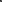 ABSL 1   ABSL 2  ABSL 3Human subjectsWill this project involve human subjects? Yes    No If yes, please explain how they will be used:      Does the research involve human gene therapy? Yes    No  If yes, please explain:      Animal UseWill this project involve the use of animals? Yes    No If yes, please explain:      Select AgentsAre any of your human, animal, or plant pathogens or toxins of biological origins classified as Select Agents?						 Yes    No        If yes, STOP and contact Immanuela Onocha, Biosafety Officer or (336) 758-3427       Select Agents require federal registration and authorization prior to use Shipping requirementsWill you be exporting/importing samples (tissues, blood, etc.), plasmids, or research products within and outside of the United States of America? Yes    No If yes, contact Biosafety Officer for preparation and shipment. Section IV: Facilities, Safety Equipment and Materials StorageAuthorized Research locationsPlease list the building, room number for the lab, autoclave, handwashing sink and check applicable storage for research activities      (BLDG/RM = Building/Room)Biological Materials Storage		-80F=minus 80 freezer, -20F=minus 20 freeze			Personal Protective Equipment (PPE)Please check all of the PPE and equipment to be used by personnel  Eye/Face protection 			 Automatic pipettors     		            Lab Coat Head cover				 Tyveks/Disposable gowns                   Other Shoe covers				 Safety centrifuge/blender/grinder Gloves					 N95 particulate respirator (if yes, contact EHS) Manual pipettors				 PAPR (HEPA) respirator (if yes, contact EHS)Section V: Recombinant DNA Will your project involve rDNA work? Yes    No If yes, please complete this sectionIf your project does not involve rDNA, Please go to the next sectionAre you using human DNA?  Yes    No If yes, please also complete Section VIIIGive a brief summary of your proposed use of rDNA:      Please answer the following questions to determine if this project is exempt under the NIH Guidelines Are any of the rDNA segment(s) placed inside a viable organism or virus? Yes    No    N/A Are the entire rDNA segment(s) from a single non-chromosomal or single viral DNA source? Yes    No    N/A Are the entire rDNA segment(s) from a prokaryotic host (including indigenous plasmids or viruses) and only propagated in that host? Yes    No    N/A Are the entire rDNA segment(s) from a single eukaryotic host (including chloroplasts, mitochondria, plasmids – but excluding viruses) and only propagated in that host? Yes    No    N/A Do the rDNA molecules consist entirely of DNA segments from one or more of the following species that exchange DNA by known physiological processes (though one or more of the segments may be a synthetic equivalent): Yes    No    N/A Does your research involve genomic DNA molecules that have acquired a transposable element which does not contain any recombinant and/or synthetic DNA? Yes    No    N/A Does your use of rDNA molecules fall under one of the following categories in Appendix C determined by the NIH Director as “those that do not present a significant risk to health or the environment”? Yes    No    N/A If yes, explain:      Exemptions from the NIH Guidelines does not indicate that the PI is exempt form IBC Policies, other federal and state standards of biosafety or from completing this applicationPlease Select the NIH category for the rDNA experiments. Section III-A Transfer of drug resistance genes into microorganisms that are not known to acquire the trait naturally) Section III-B Cloning of toxin molecules with LD50 <100 Ng/kg body weight Section III-C Deliberate transfer of rDNA, DNA, or RNA derived from rDNA into one or more human research participants Section III-D DNA from risk Group 2,3,4 or restricted agents as host-vector systems; use of infectious or defective DNA or RNA viruses; whole animal and plants; large volumes and Influenza viruses.  Section III-E rDNA involving <2/3 of the genome of any Eukaryotic virus in the absence of helper virus or plasmids; whole plants; transgenic rodentsWill you express any drug or immunological resistance genes? Yes    No If yes, explain:      Will you express any oncogenic or pathogenic genes? Yes    No If yes, explain:      Will you express any toxins? Yes    No If yes, explain:      Will you be using hosts, vectors or inserts? Yes    No If yes, describe what they are, how they will be used and safety features that prevent the generation of recombinant virus and methods of safety testing:      Which category of microorganism(s) is being used?       Bacteria		 Virus			 Parasitic worms Fungi			 Archaea Protozoa		 Unicellular AlgaeList each agent, risk group, biosafety level and provider for rDNA work Are you using transgenic animals? Yes    No  Are you using rodents? Yes    No  Does this rodent strain contain a transgenic element constitution >50% of an exogenous viral genome?  Yes    No If yes, explain:      Does this rodent strain use a non-mouse promoter to express a transgene, such as a functional retroviral (LTR) promoter? Yes    No  If yes, explain:      Will you generate or use synthetic nucleic acid molecules (SNM)? Yes    No        If yes, explain:      Will the SNM contain more than 100 nucleotides? Yes    No Will the SNM possess biological properties that enable integrations into the genome? Yes    No Will the SNM have the potential to replicate in a cell? Yes    No Will the SNM have the ability to be translated or transcribed? Yes    No Section VI: Non-recombinant or Synthetic DNA/RNAAre you handling DNA or RNA from pathogenic microorganisms? Yes    No  If yes, please explain:      Are you handling oncogenic DNA sequences? Yes    No  If yes, please explain:      Are you handing DNA containing drug resistance genes? Yes    No  If yes, please explain:      Are you working with any prions? Yes    No  If yes, list the name of prion, pathogenic PrP Isoform, disease and natural host :      Please list the provider/supplier of the non-recombinant or synthetic DNA/RNA agents, safety precautions and types of sharps. Section VII: Infectious AgentsWill your project use agents that are infectious to humans (excluding host for rDNA work)?  Yes    No   (If yes, please complete this section)Agent 1Name of Agent:Strains/isolates:Biosafety Level:Risk Group ClassificationHow will you use the agent?  In vitro					    In vivo in animals				    In vivo in plants				    OtherWhat methods of inactivation will be used?  Autoclave						     Incineration						     Chemical						     OtherPlease give a brief summary of the use and source of the agent:      Agent 2Name of Agent:Strains/isolates:Biosafety Level:Risk Group ClassificationHow will you use the agent?  In vitro					    In vivo in animals				    In vivo in plants				    OtherWhat methods of inactivation will be used?  Autoclave						     Incineration						     Chemical						     OtherPlease give a brief summary of the use and source of the agent:      (Please use the above format for additional agents)Section VIII: Blood, Body Fluids, Cell lines and Tissues Do you plan to use:Human blood/tissue/fluids/Cell lines/brain tissue   Yes    No  Non-human primate tissue/fluids/cell lines/brain tissue Yes    No  If you don’t plan to use any of the above, go to next sectionDescribe the specific origin (source and provider), uses and infectious potential of 1a and/or 1b:      Describe how you plan to minimize the risk of infection (list procedures for inactivation/decontamination):      Have all personnel taken the Bloodborne Pathogen Training? Yes    No  If yes, list names and dates in the table below:Section IX: Biohazard Control PlanPlease provide a biohazard control plan and include the following: The general types of experimental procedures that will be performedAddressing the potential sources of risk (aerosol generation, needle sticks etc.) to personnel and /or the environment and how these risks will be managed Describe safety devices that will be usedDecontamination/disinfection processesPlans for disposing generated biological wasteSection X: Emergency Phone numbers and ProceduresSection XI: Principal Investigator AgreementPI Statement of Responsibility: I accept responsibility for the safe conduct of work with the agents described in this application. I confirm that the information in this application is accurate and complete. I confirm that all individuals working on this protocol have completed the required Biosafety training and Bloodborne pathogen training. I will immediately report any biological hazard spills to EHS.PI Name:                     Signature:                     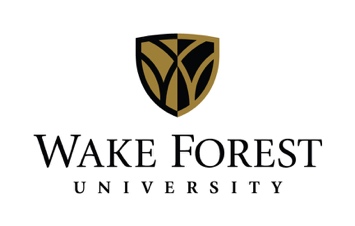 Lab Location(BLDG/ RM)Autoclave(BLDG/ RM)Handwashing sink (BLDG/RM)Eye Wash Station (BLDG/RM)Fume hoodFume hoodBiosafety cabinetBiosafety cabinetPhysical Security Physical Security Lab Location(BLDG/ RM)Autoclave(BLDG/ RM)Handwashing sink (BLDG/RM)Eye Wash Station (BLDG/RM)(BLDG/RM)Certification Date(BLDG/RM)Certification DateDoor locked w/keyBadge AccessBuildingRoom FreezerFreezerRefrigeratorIncubatorOtherBuildingRoom -80F-20FRefrigeratorIncubatorOtherYes    No Yes    No Yes    No Yes    No Yes    No Yes    No Yes    No Yes    No Yes    No Yes    No Genus EscherichiaGenus ShigellaGenus Salmonella including ArizonaGenus EnterobacterGenus Citrobacter including LevineaGenus Klebsiella  including oxytocaGenus ErwiniaPseudomonas aeruginosaPseudomonas putidaPseudomonas fluorescensPseudomonas mendocinaSerratia marcescensYersinia enterocoliticaBacillus subtilisBacillus licheniformisBacillus pumilusBacillus globigiiBacillus nigerBacillus natoBacillus amyloliquefaciensBacillus aterrimusStreptomyces aureofaciensStreptomyces rimosusStreptomyces coelicolorStreptomyces griseusStreptomyces cyaneusStreptomyces venezuelaeStreptococcus sanguisStreptococcus pneumoniaeStreptococcus faecalisStreptococcus pyogenesStreptococcus mutansOne way transfer of Streptococcus mutans or Streptococcus lactis DNA into Streptococcus sanguisOne way transfer of Streptococcus mutans or Streptococcus lactis DNA into Streptococcus sanguisOne way transfer of Streptococcus mutans or Streptococcus lactis DNA into Streptococcus sanguisAgent (genus, species, strain)Biosafety LevelRisk Group Classification (if known)ProviderProvider/SupplierAgentsSafety PrecautionsTypes of SharpsNameDatePolice – Reynolda Campus              Wake Downtown B60(336) 758-5911 or 5911(336) 713-1568 or 9-911Fire and Medical Emergency – Reynolda Campus                                                  Wake Downtown B60(336) 758-5911 or 5911(336) 713-1568 or 9-911Principal Investigator’s Home PhoneEnvironmental, Health and Safety (8 AM – 5PM) (336) 758-3427Biosafety Officer & IBC Contact – Immanuela Onocha(317) 531-6209Associate Director & IBC Contact – Steve Fisenne(336) 830-9394